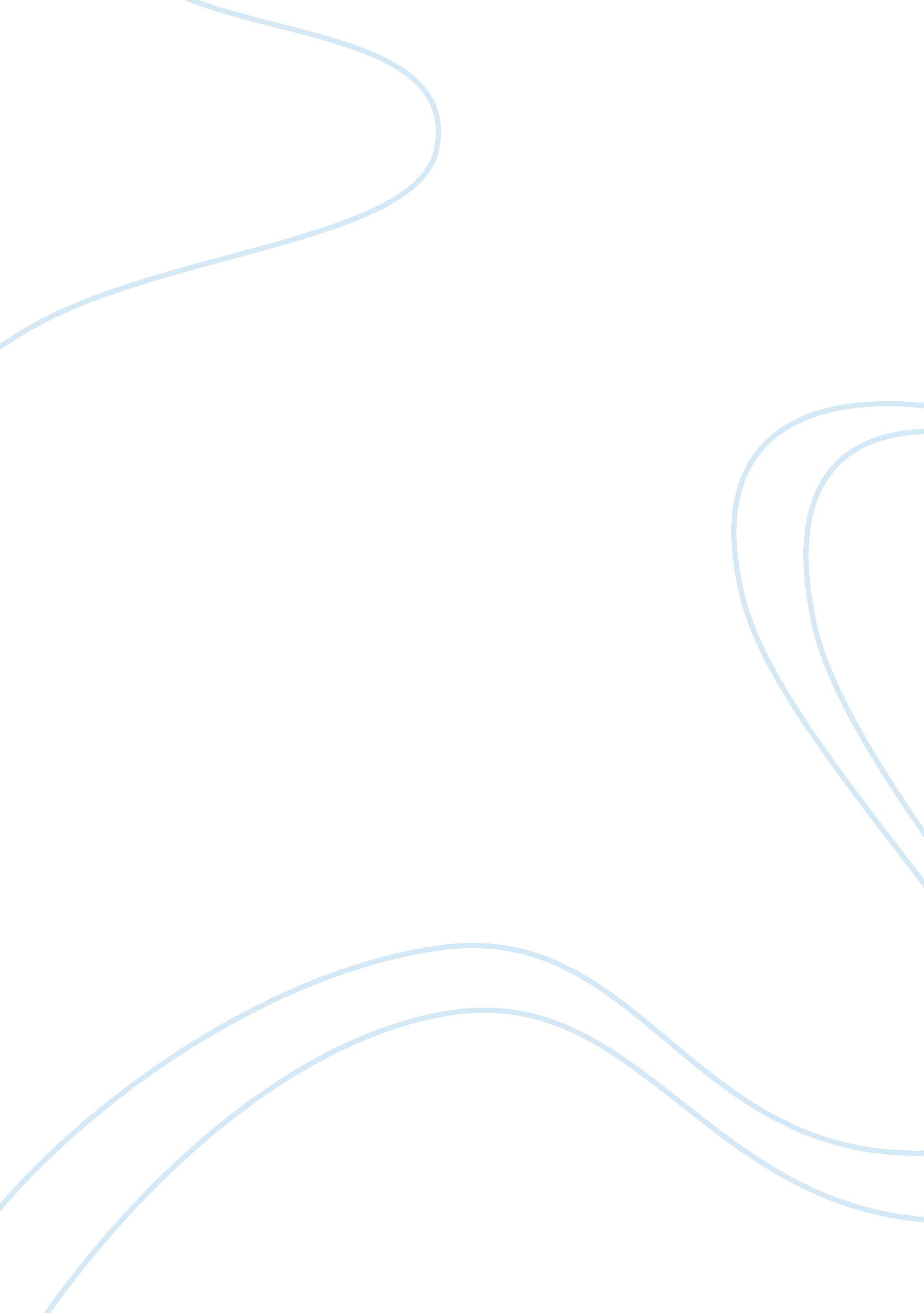 China grape wine market outlookFinance, Market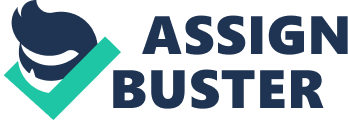 However, the 18th CUP National Congress called on the restriction of spending by central government bodies on official overseas visits, official vehicles, and official hospitality, " six bans", and alcohol prohibition in the military, leading to the slowdown of growth or even decline in China wine market. In 2013, the output and consumption of wine in China went down by 4. 7% year-on-year and 13. 7% year-on-year, especially. By region, the consumption in China wine market varies a lot in terms of development. For now, China's southeast coastal regions, including Shanghai, Gudgeon, Fijian and Jagging where are economically developed, have achieved provincial-level market scale valuing ARMS-3 billion, city-level market scale valuing RHOMBI million, and county-level market scale valuing RHOMBI million. However, in the north and the vast central and western regions, the wine consumption is still at a stage of market incubation, with the exception of such cities as Beijing and Changed. Inquire this Report before buying @ http://www. chinamarketresearchreports. Com/ contacts/inquire-before-buy. PH? Name= 114796 . China wine industry is to enter into a stage for structural adjustment after 2013 (for instance, De-stocking targeting wine dealers, wine producers' orientation to low-and medium-end market), in order to pop the market bubble for a comeback to the right track. It is estimated that the CARR of wine consumption in China between 2013 and 2016 will post 9. 7%. Complete report spread across [80] pages available @ http:// www. hinamarketresearchreports. Com/114796. HTML . Read more on " China Grape Wine Industry Report, 2013-2016" report below. The report highlights the followings: ; Production scale, import & export, consumption, market price and operation of China wine industry; ; Industrial polices, import & export policies, influences from industries upstream and downstream; ; Expectation on the development of global and China wine industry: production scale, consumption momentum, competition between homemade wines and imported wines; ; Production, operation, investment ND M&As, wine business and development outlook of 10 leading Chinese wine enterprises. 